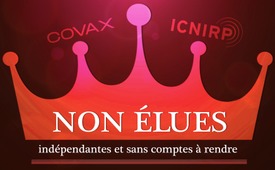 Les organisations : Non élues, indépendantes et sans comptes à rendre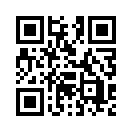 Des organismes tels que la COVAX ou l'ICNIRP ne sont pas responsables devant le public, car ils n'ont pas été élus par celui-ci, mais créés par de grandes entreprises. Ces organismes violent donc les principes fondamentaux de la démocratie. Comment sortir de ce dilemme ?D’où vient le pouvoir d’organismes tels que le COVAX, l’alliance mondiale pour les vaccins COVID-19 ou l’ICNIRP, commission internationale de protection contre les rayonnements non ionisants? ? Leur pouvoir réside dans les sociétés qui les ont créés et dans celles qui les financent. Les intérêts qu’ils servent sont donc clairs : ceux des entreprises pharmaceutiques et de la téléphonie mobile. Leur modèle commercial est diamétralement opposé à l'intérêt général, mais cela n'a aucune importance pour eux. Ils ne sont pas responsables devant le public et ne peuvent pas être démis de leurs fonctions par celui-ci. Car ils n'ont pas été élus par lui, mais convoqués par les grandes entreprises.C’est ainsi que ces organismes violent les principes fondamentaux de la démocratie.

Quelle pourrait être une solution à ce dilemme ?

Tony Benn, le premier Lord britannique à avoir renoncé à sa pairie, a donné plus tard, en tant que député britannique de la Chambre des Communes, son point de vue sur la façon de comprendre la démocratie.

Il fallait pour cela avoir le droit de poser cinq questions à ceux qui détiennent le pouvoir :

1. Quel pouvoir avez-vous ?
2. De qui le tenez-vous?
3. Quels intérêts servez-vous ?
4. A qui devez-vous rendre des comptes ? 
5. Et enfin, comment peut-on se débarrasser de vous ?de Horst M. / hmSources:Private Unternehmen übernehmen die globale Führung
https://uncutnews.ch/global-coup-detat-die-uebernahme-der-global-governance-durch-unternehmen/

Adelsniederlegung Tony Benn
https://de.wikipedia.org/wiki/Tony_BennCela pourrait aussi vous intéresser:#Democratie - www.kla.tv/Democratie

#Societe - Société - www.kla.tv/Societe

#Lobyisme - www.kla.tv/LobyismeKla.TV – Des nouvelles alternatives... libres – indépendantes – non censurées...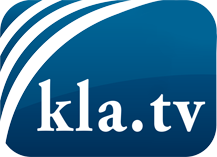 ce que les médias ne devraient pas dissimuler...peu entendu, du peuple pour le peuple...des informations régulières sur www.kla.tv/frÇa vaut la peine de rester avec nous! Vous pouvez vous abonner gratuitement à notre newsletter: www.kla.tv/abo-frAvis de sécurité:Les contre voix sont malheureusement de plus en plus censurées et réprimées. Tant que nous ne nous orientons pas en fonction des intérêts et des idéologies de la système presse, nous devons toujours nous attendre à ce que des prétextes soient recherchés pour bloquer ou supprimer Kla.TV.Alors mettez-vous dès aujourd’hui en réseau en dehors d’internet!
Cliquez ici: www.kla.tv/vernetzung&lang=frLicence:    Licence Creative Commons avec attribution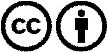 Il est permis de diffuser et d’utiliser notre matériel avec l’attribution! Toutefois, le matériel ne peut pas être utilisé hors contexte.
Cependant pour les institutions financées avec la redevance audio-visuelle, ceci n’est autorisé qu’avec notre accord. Des infractions peuvent entraîner des poursuites.